Moab Celtic Festival 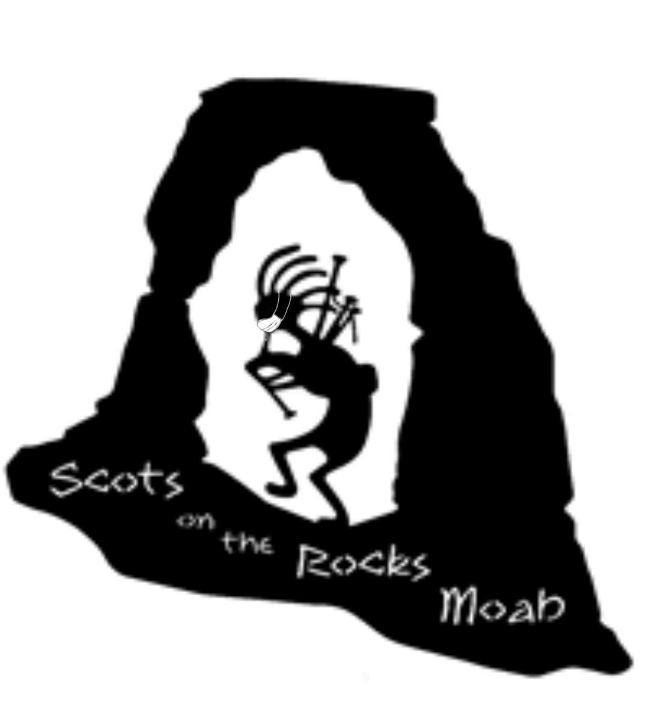 “Scots on the Rocks”October 20,21&22 2023Clan Registration FormYour Clan is invited to participate in the 10th Annual Moab Celtic Festival & Highland Games to be held onOctober 20, 21, &22, 2023 at the Center Street Ball Field at 250 E Center, Moab, UT 84532.Clan Name/Organization:  ___________________________________________________________Representative name:  _______________________________________________________________Address:  _________________________________ City:  ______________________________  State:  _________  Zip:  ________Phone:  ________________________________  E-mail:  ______________________________________Alternate Representative:  __________________________________________________________Alternate’s phone # and E-mail:  ____________________________________________________Spaces will be assigned on a first come, first served basis.  The Clan Relations Committee reserves the right to make final placement of clans. This form MUST be postmarked no later than October 1, 2023.Regular space 10’ x 10’        $40 _________________Double space  20’ x 10’        $65__________________Please specify  _____ 10’ frontage or _____20’ frontageTables $10.00 each                   	___________Chairs $  2.00 each			___________									Total:___________Send to: Scots on the Rocks, PO Box 456, 3331 Roberts Drive, Moab, UT 84532Please make checks payable to: Scots on the Rocks MoabYOU ARE PERMITTED TO SELL ONLY YOUR CLAN RELATED ITEMS.NO RAINCHECKS, NO REFUNDS.In consideration of the acceptance of this entry, I hereby for myself, my heirs, executors and administrators, waive and release the Moab Celtic Festival/Scots on the Rocks or its Games Committee, agents, representatives and assignees, for any and all injuries suffered by me or any clan member in attendance. The Moab Celtic Festival/Scots on the Rocks retains all rights to video, audio and photo images. ______________________________									Signature of Clan Representative								             Entry void if not signed